學務處輔導老師安心文宣及通知親愛的中城國小教職同仁、學生以及家長們：　　近期嚴重特殊傳染性肺炎可能傳染的資訊，讓社會陷入不安，相信大家對於健康與環境安全多少都會產生焦慮與擔心，在這過渡期間，很需要彼此的支持與陪伴。　　面對疫情的訊息，難免心裡會受到影響，如：容易焦慮及提高警覺，這是很自然且自我保護的正常現象。　　然而如果發現自己及身邊親友出現過度焦慮、害怕或恐慌，影響了日常活動的睡眠、飲食、作息或心情的話，也可以參考下列幾點試著做看看。請與孩子共同接收正確的防疫資訊，並遵循正確的防疫措施。確認訊息來源： 辨別訊息的真偽，不盲目聽從沒有依據的疫情資訊，減少讓自己身處負面資訊的機會，以減低焦慮的可能。舒緩身心： 從事會讓自己感到放鬆的健康活動，讓不安的情緒和不適的身體感受得到舒緩。呼吸調節： 試著深呼吸或進行腹式呼吸，平衡自律神經，以調節身心壓力。放鬆練習： 進行想像式的放鬆練習，想像自己正處於輕鬆、愉快的環境，增加正向的情緒感受。相較於身邊的人而言，如果你因受到疫情影響而顯得特別憂慮不安，有下列的情形時，請你一定要告訴家長、老師或尋求輔導老師的協助，如：一段時間持續失眠長時間無法放鬆無法進行一般生活事務對人生意義產生懷疑心悸不自主地加快呼吸異常的身體不適在這段時間，你可以多注意均衡的飲食、良好的睡眠品質，提升自己的免疫力，以及執行正確的防疫行為（像是正確洗手、減少出入公共場所、必要時戴口罩等），都會讓你對防疫有更多的安全感和信心。如果感覺身體不適，無需過度憂慮，請盡快尋求正確的醫療管道諮詢，讓你成為自己的身心照顧者。以上資料參考自教育部《防疫安心文宣》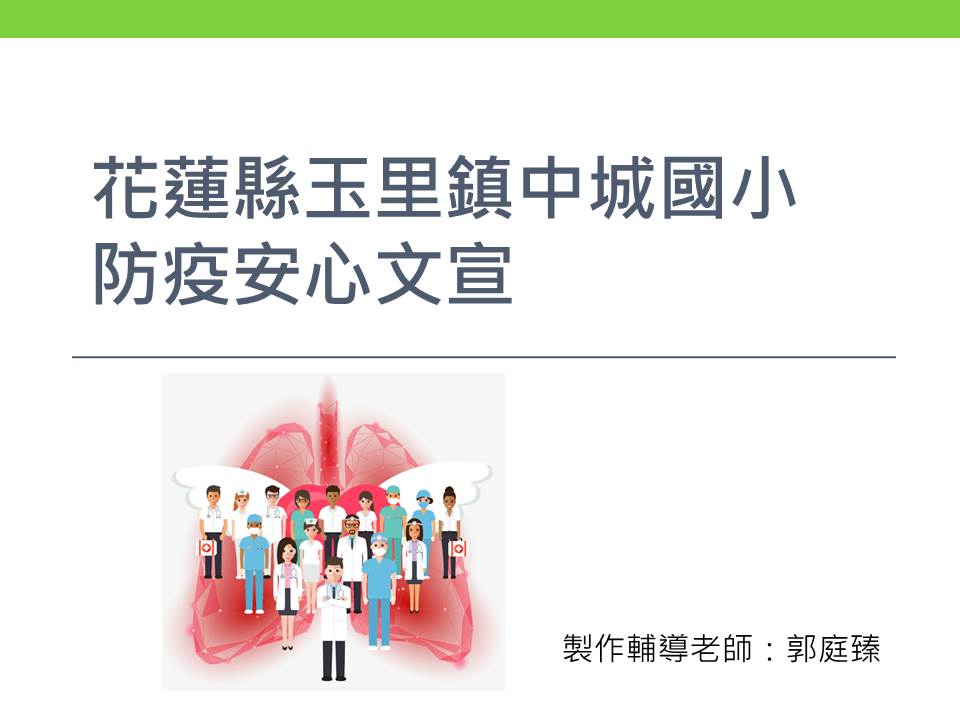 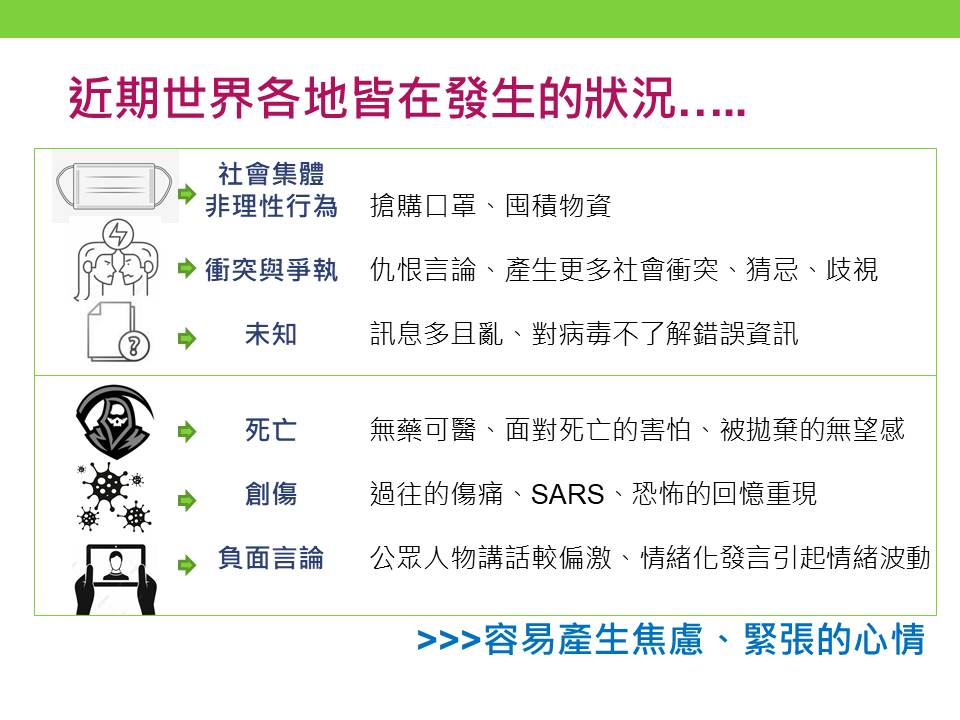 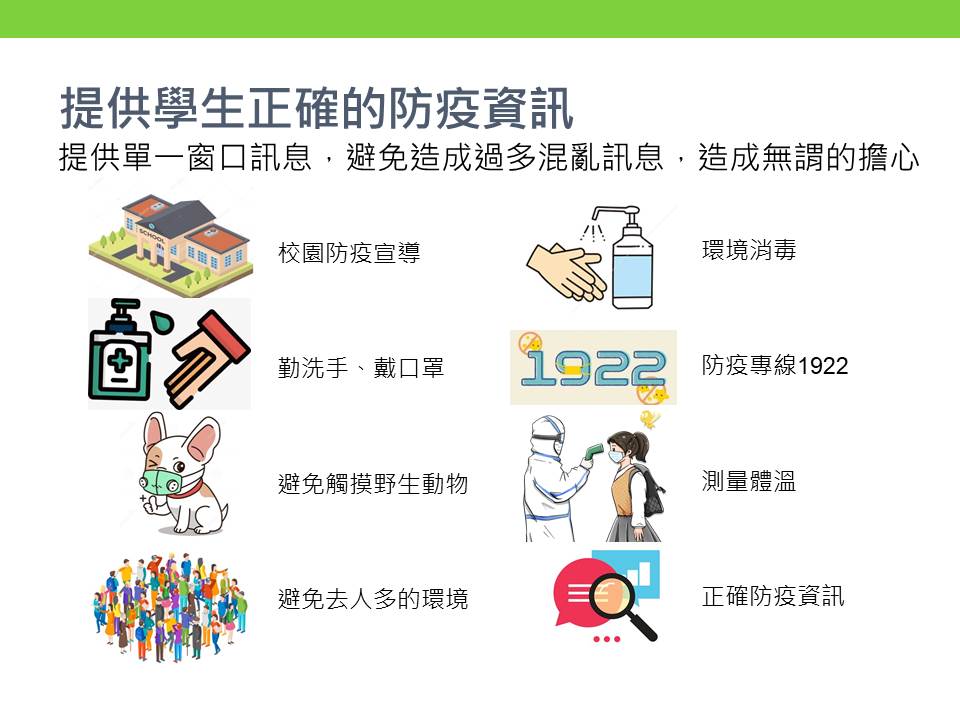 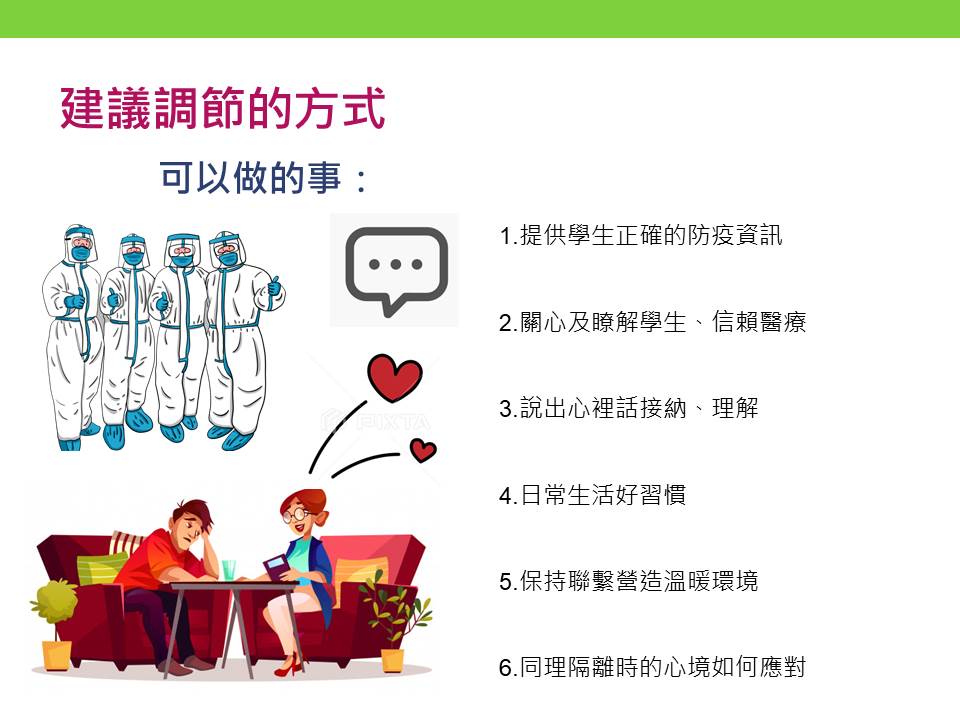 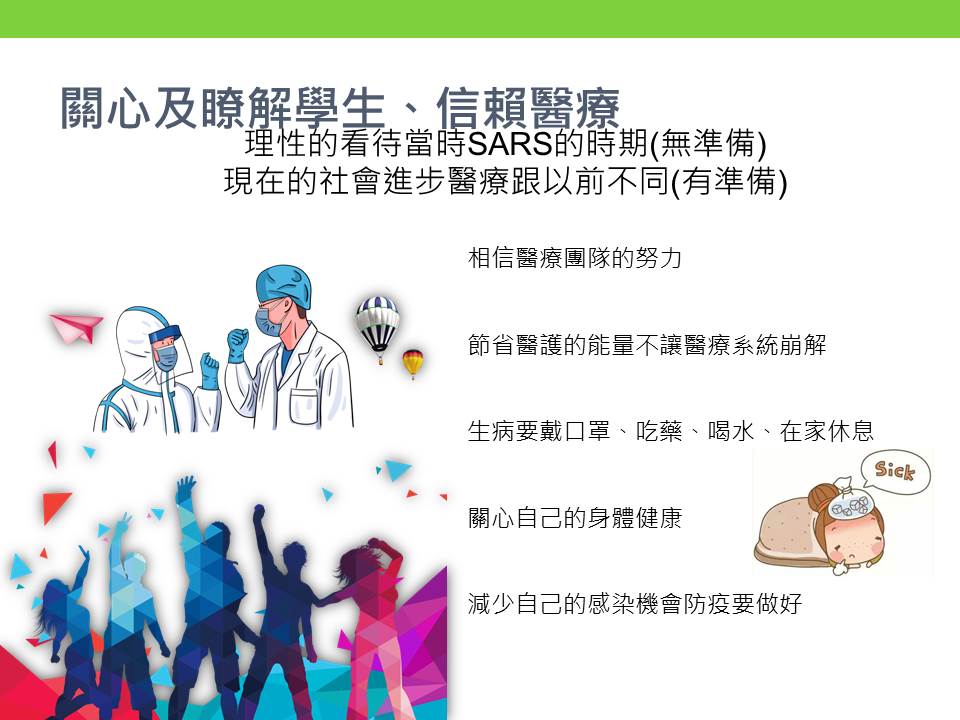 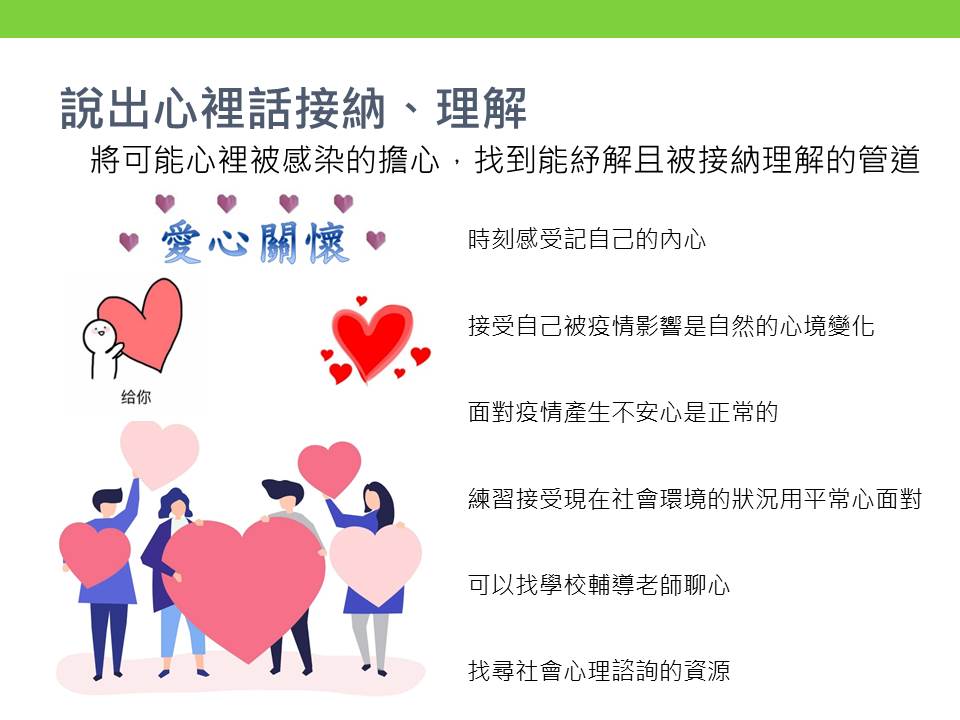 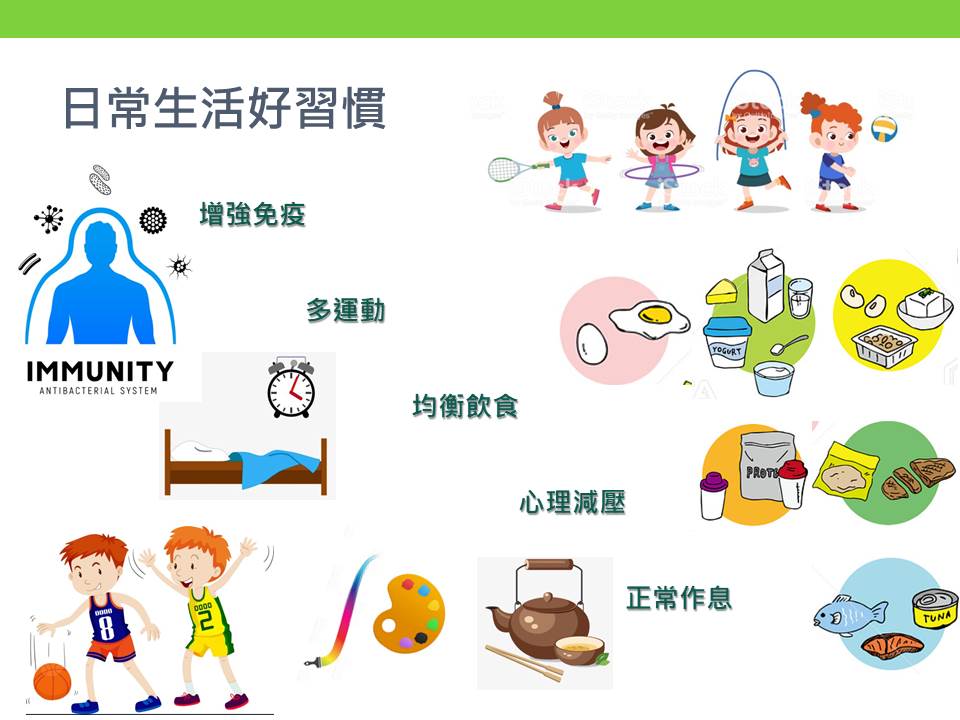 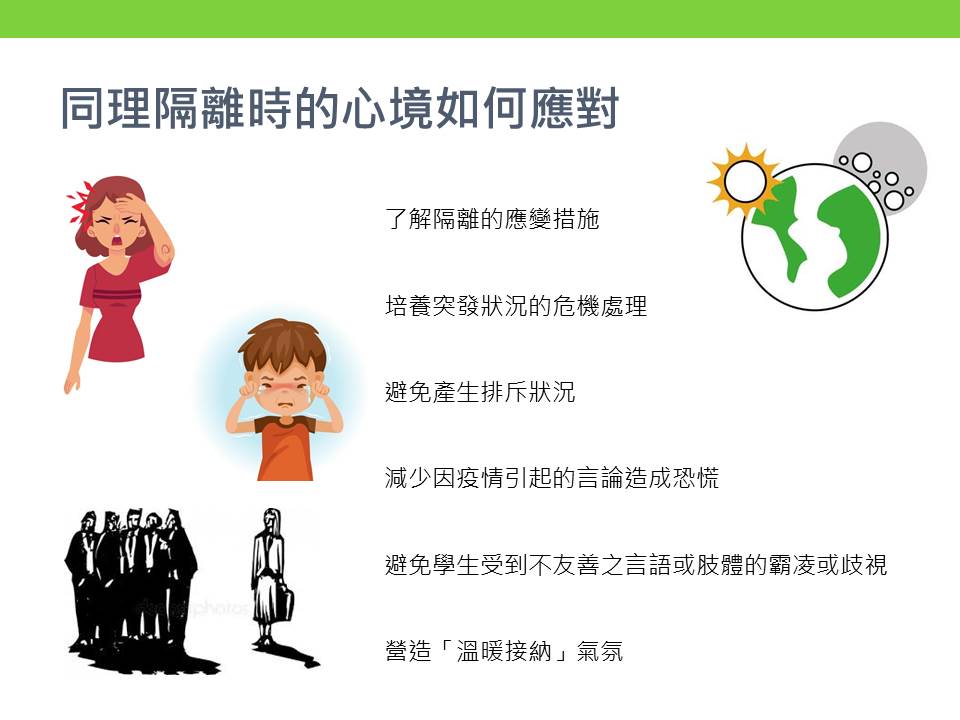 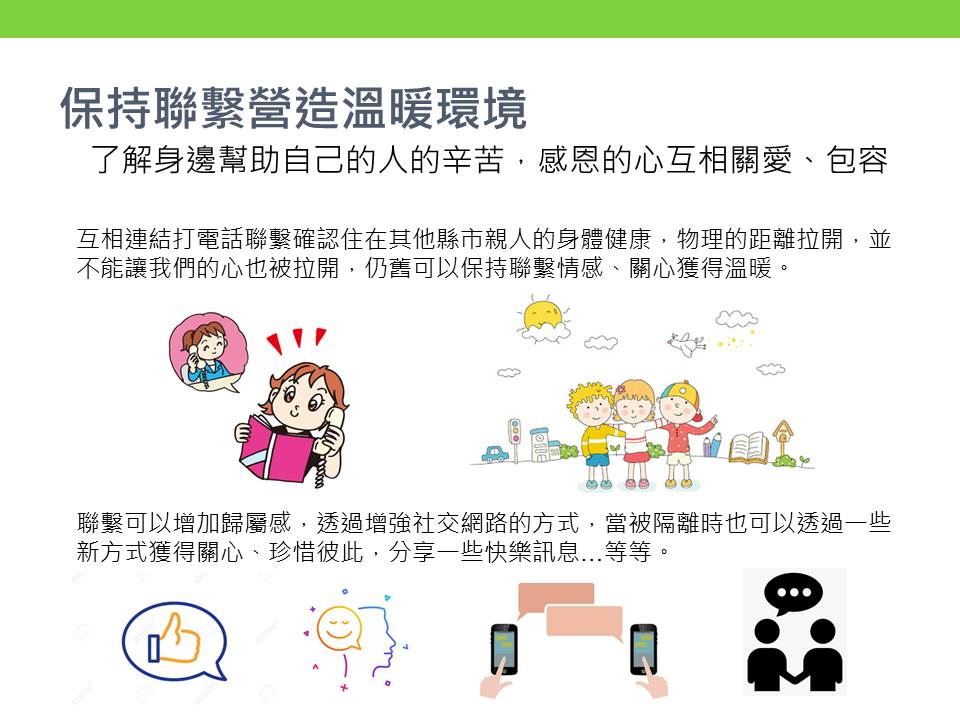 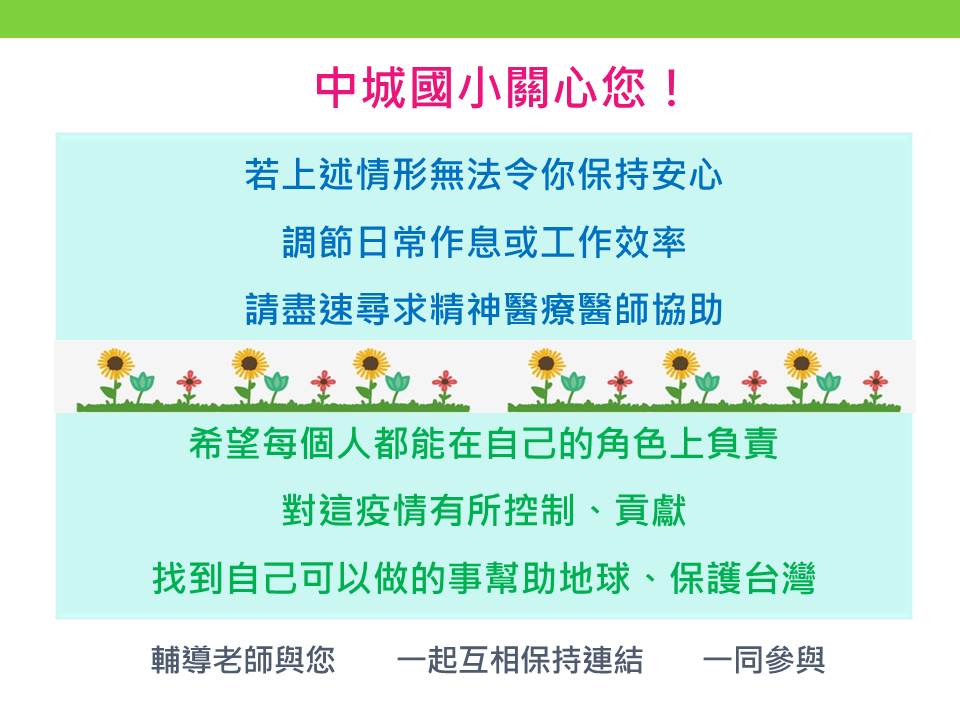 